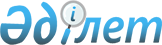 Қызылорда облысының Қазалы аудындық мәслихатының "2023-2025 жылдарға арналған Қарашеңгел ауылдық округінің бюджеті туралы" 2022 жылғы 23 желтоқсандағы № 346 шешіміне өзгерістер енгізу туралыҚызылорда облысы Қазалы аудандық мәслихатының 2023 жылғы 17 қарашадағы № 106 шешімі
      Қызылорда облысы Қазалы аудандық мәслихаты ШЕШТІ:
      1. Қызылорда облысы Қазалы аудандық мәслихатының "2023-2025 жылдарға арналған Қарашеңгел ауылдық округінің бюджеті туралы" 2022 жылғы 23 желтоқсандағы № 346 шешіміне (Нормативтік құқықтық актілері мемлекеттік тіркеу тізімінде № 176669 болып тіркелген) мынадай өзгерістер енгізілсін:
      1-тармақ жаңа редакцияда жазылсын:
      "1. 2023-2025 жылдарға арналған Қарашеңгел ауылдық округінің бюджеті 1, 2, 3-қосымшаларға сәйкес, оның ішінде 2023 жылға мынадай көлемдерде бекітілсін:
      1) кірістер – 96772 мың теңге, оның ішінде:
      салықтық түсімдер – 2771 мың теңге;
      салықтық емес түсімдер – 620 мың теңге;
      негізгі капиталды сатудан түсетін түсімдер – 1410 мың теңге;
      трансферттер түсімі – 91971 мың теңге;
      2) шығындар – 97270,5 мың теңге, оның ішінде;
      3) таза бюджеттік кредиттеу – 0;
      бюджеттік кредиттер – 0;
      бюджеттік кредиттерді өтеу – 0;
      4) қаржы активтерімен операциялар бойынша сальдо – 0;
      қаржы активтерін сатып алу – 0;
      мемлекеттің қаржы активтерін сатудан түсетін түсімдер – 0;
      5) бюджет тапшылығы (профициті) – -498,5 мың теңге;
      6) бюджет тапшылығын қаржыландыру (профицитті пайдалану) – 498,5 мың теңге;
      қарыздар түсімі – 0;
      қарыздарды өтеу – 0;
      бюджет қаражатының пайдаланылатын қалдықтары – 498,5 мың теңге.".
      2. Көрсетілген шешімнің 1, 4-қосымшалары осы шешімнің 1, 2-қосымшасына сәйкес жаңа редакцияда жазылсын.
      3. Осы шешім 2023 жылғы 1 қаңтардан бастап қолданысқа енгізіледі. 2023 жылға арналған Қарашеңгел ауылдық округінің бюджеті 2023 жылға арналған аудандық бюджетте Қарашеңгел ауылдық округі бюджетіне аудандық бюджет қаражаты есебінен берілетін нысаналы трансферттер
					© 2012. Қазақстан Республикасы Әділет министрлігінің «Қазақстан Республикасының Заңнама және құқықтық ақпарат институты» ШЖҚ РМК
				
      Қазалы аудандық мәслихатының төрағасы 

Ғ. Әліш
Қазалы аудандық мәслихатының
2023 жылғы "17" қарашадағы
№ 106 шешіміне 1-қосымшаҚазалы аудандық мәслихатының
2022 жылғы "23" желтоқсандағы
№ 346 шешіміне 1-қосымша
Санаты
Санаты
Санаты
Санаты
Сомасы, мың теңге
Сыныбы
Сыныбы
Сыныбы
Сомасы, мың теңге
Кіші сыныбы
Кіші сыныбы
Сомасы, мың теңге
Атауы
Сомасы, мың теңге
1. Кірістер
96772
1
Салықтық түсімдер
2771
02
Табыс салығы
 462
2
Жеке табыс салығы
462
04
Меншiкке салынатын салықтар
2309
1
Мүлiкке салынатын салықтар
121
3
Жер салығы
324
4
Көлiк құралдарына салынатын салық
1864
2
Салықтық емес түсімдер
620
01
Мемлекеттік меншіктен түсетін түсімдер
620
5
Мемлекет меншігіндегі мүлікті жалға берден түсетін түсімдер
620
3
Негізгі капиталды сатудан түсетін түсімдер
1410
03
Жерді және материалдық емес активтерді сату
1410
1
Жерді сату
1410
4
Трансферттердің түсімдері
91971
02
Мемлекеттiк басқарудың жоғары тұрған органдарынан түсетiн трансферттер
91971
3
Аудандардың (облыстық маңызы бар қаланың) бюджетінен трансферттер
91971
Функционалдық топ
Функционалдық топ
Функционалдық топ
Функционалдық топ
Бюджеттік бағдарламалардың әкiмшiсi
Бюджеттік бағдарламалардың әкiмшiсi
Бюджеттік бағдарламалардың әкiмшiсi
Бағдарлама
Бағдарлама
Атауы
2. Шығындар
97270,5
01
Жалпы сипаттағы мемлекеттiк көрсетілетін қызметтер
48983
124
Аудандық маңызы бар қала, ауыл, кент, ауылдық округ әкімінің аппараты
48983
001
Аудандық маңызы бар қала, ауыл, кент, ауылдық округ әкімінің қызметін қамтамасыз ету жөніндегі қызметтер
48569
022
Мемлекеттік органның күрделі шығыстары
414
07
Тұрғын үй-коммуналдық шаруашылық
10607
124
Аудандық маңызы бар қала, ауыл, кент, ауылдық округ әкімінің аппараты
10607
008
Елді мекендердегі көшелерді жарықтандыру
3672
009
Елді мекендердің санитариясын қамтамасыз ету
513
011
Елді мекендерді абаттандыру мен көгалдандыру
6422
08
Мәдениет, спорт, туризм және ақпараттық кеңістiк
37283
124
Аудандық маңызы бар қала, ауыл, кент, ауылдық округ әкімінің аппараты
37283
006
Жергілікті деңгейде мәдени-демалыс жұмысын қолдау
37283
12
Көлік және коммуникация
380
124
Аудандық маңызы бар қала, ауыл, кент, ауылдық округ әкімінің аппараты
380
013
Аудандық маңызы бар қалаларда, ауылдарда, кенттерде, ауылдық округтерде автомобиль жолдарының жұмыс істеуін қамтамасыз ету
380
15
Трансферттер
17,5
124
Аудандық маңызы бар қала, ауыл, кент, ауылдық округ әкімінің аппараты
17,5
048
Пайдаланылмаған (толық пайдаланылмаған) нысаналы трансферттерді қайтару
17,5
3. Таза бюджеттік кредиттеу
0
Бюджеттік кредиттер
0
Бюджеттік кредиттерді өтеу
0
4. Қаржы активтерімен операциялар бойынша сальдо
0
Қаржы активтерін сатып алу
0
Мемлекеттің қаржы активтерін сатудан түсетін түсімдер
0
5. Бюджет тапшылығы (профициті)
-498,5
6.Бюджет тапшылығын қаржыландыру (профицитін пайдалану)
498,5
8
Бюджет қаражатын пайдаланылатын қалдықтары
498,5
01
Бюджет қаражаты қалдықтары
498,5
1
Бюджет қаражатының бос қалдықтары
498,5Қазалы аудандық мәслихатының
2023 жылғы "17" қарашадағы
№ 106 шешіміне 2-қосымшаҚазалы аудандық мәслихатының
2022 жылғы "23" желтоқсандағы
№ 346 шешіміне 4-қосымша
№
Атауы
Сомасы, мың теңге
Ағымдағы нысаналы трансферттер
7 354
1
Жалантөс ауылдық мәдениет Үйіне қосымша сұйық отын сатып алуға
7 192
2
Жалаңтөс ауылдық клубының қызметкерлерінің еңбекақы қорына қосымша
162